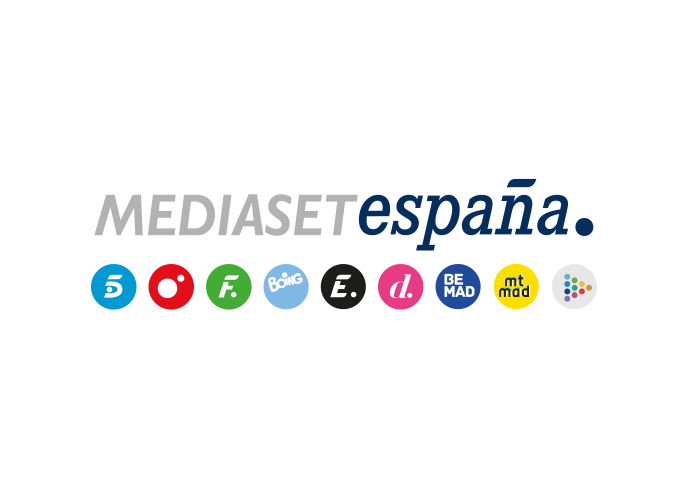 Madrid, 8 de mayo de 2020Bugs Bunny cumple 80 años en BoingEl canal celebra su cumpleaños mañana sábado con la emisión de la película ‘Looney Tunes: de nuevo en acción’ y un maratón con los mejores episodios de la serie ‘New Looney Tunes’Bugs Bunny, uno de los personajes de animación más famosos y carismáticos de la historia, cumple estos días nada menos que 80 años y Boing lo celebra este fin de semana por todo lo alto. Mañana sábado a partir de las 17:15h, el canal infantil de Mediaset España ofrecerá un maratón con los 20 mejores episodios de la serie ‘New Looney Tunes’ protagonizados por el conejo de la suerte. Esta sesión especial culminará a las 20:30h con la emisión de ‘Looney Tunes: de nuevo en acción’, una película que combina animación con imagen real. Dirigida por Joe Dante (‘Gremlins’) y protagonizada por Bugs, Pato Lucas, Porky, Piolín y sus amigos junto a actores como Brendan Fraser, Steeve Martin, Heather Locklear y Jenna Elfman, narra los acontecimientos sucedidos cuando Pato Lucas, cansado del protagonismo de Bugs, abandona Warner Bros y se embarca casi sin querer en una aventura para buscar un mítico diamante perdido. Mientras, al ver que los gags de Bugs Bunny no funcionan sin el pato, los directivos de los estudios envían al conejo y a la joven productora Kate Houghton (Jenna Elfman) a buscar a Lucas desde Hollywood a la jungla africana, pasando por París, Las Vegas y la misteriosa Área 52…Tras cerrar el mes de abril con un nuevo liderazgo entre las cadenas comerciales en niños de 4 a 12 años (9,6%), Boing ha estrenado en mayo la nueva serie ‘Scooby Doo y compañía’, en la que los integrantes de Misterios S.A. cuentan con la ayuda de personajes famosos para resolver sus terroríficos casos, y ofrecerá nuevos capítulos de sus series, como ‘Tenn Titans Go!’, ‘Doráemon’ y ‘DC Super Hero Girls’.¡Esto… esto… esto es todo, amigos!